V 2 – Mit Weinsäure wird es violettMaterialien: 		Ein Reagenzglas, Reagenzglasklammer, Reagenzglasständer, Pipette, SpatelChemikalien:		Weinsäure, Wasserstoffperoxid, Verd. Natronlauge, Eisen(III)-chloridlösung, dem. WasserDurchführung: 			Eine Spatelspitze Weinsäure wird in 1 mL dem. Wasser im Reagenzglas gelöst. Anschließend werden nacheinander je fünf Tropfen Eisen(III)-chloridlösung und Wasserstoffperoxid-Lösung, sowie 6 mL der verdünnten Natronlauge hinzugetropft.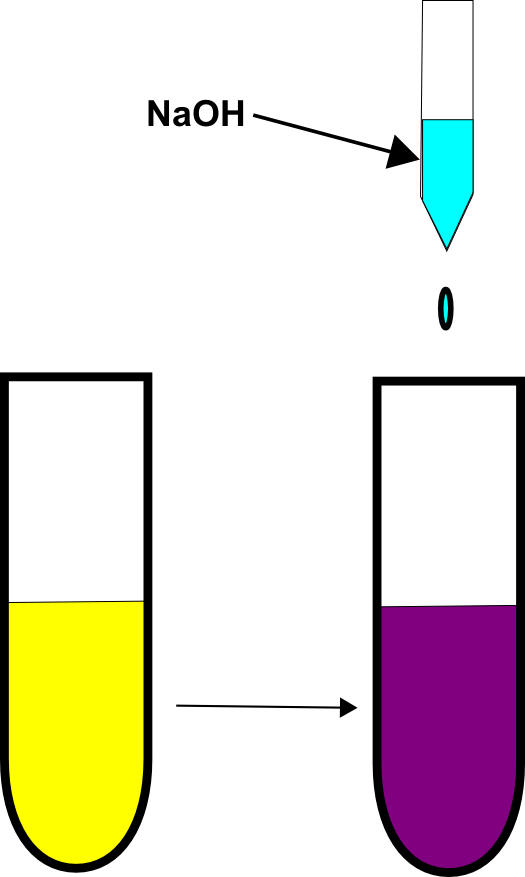 Abbildung 2: Nach Zugabe der Natronlauge färbt sich die Lösung violett.Beobachtung:			Nach Zugabe der Natronlauge färbt sich die gelbe Lösung schnell violett.Deutung:			Durch die Natronlauge wird die Lösung alkalisch. Unter diesen Bedingungen oxidiert das Wasserstoffperoxid die Weinsäure zu einer Endiol-Verbindung. Diese bildet mit Eisen(III)-Ionen eine violette Verbindung.Entsorgung:		Die Entsorgung der Lösung erfolgt im Behälter für anorganische Stoffe.Literatur:		H. Schmidkunz, Chemische Freihandversuche – Band 2, Aulis, 2011, S. 323.GefahrenstoffeGefahrenstoffeGefahrenstoffeGefahrenstoffeGefahrenstoffeGefahrenstoffeGefahrenstoffeGefahrenstoffeGefahrenstoffeWeinsäureWeinsäureWeinsäureH: 315-319-335H: 315-319-335H: 315-319-335P: 261-305+351+338P: 261-305+351+338P: 261-305+351+338WasserstoffperoxidWasserstoffperoxidWasserstoffperoxidH: 271-332-302-314H: 271-332-302-314H: 271-332-302-314P: 220-261-280-305+351+338-310P: 220-261-280-305+351+338-310P: 220-261-280-305+351+338-310Verdünnte Natronlauge (w≈10%)Verdünnte Natronlauge (w≈10%)Verdünnte Natronlauge (w≈10%)H: 314-290H: 314-290H: 314-290P: 280+301+330+331-303+361+353-305+351+338-309+310P: 280+301+330+331-303+361+353-305+351+338-309+310P: 280+301+330+331-303+361+353-305+351+338-309+310Eisen(III)-chloridEisen(III)-chloridEisen(III)-chloridH: 302-315-318-290H: 302-315-318-290H: 302-315-318-290P: 280-302+352-305+351+338-313P: 280-302+352-305+351+338-313P: 280-302+352-305+351+338-313Dem. WasserDem. WasserDem. WasserH: -H: -H: -P: -P: -P: -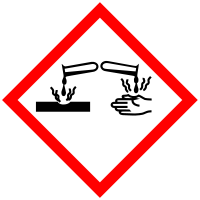 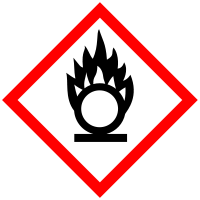 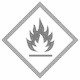 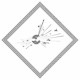 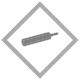 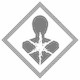 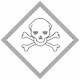 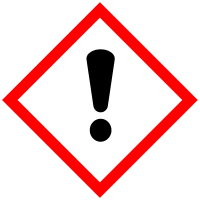 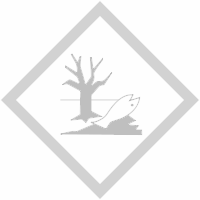 